Інформаціяпро педагога-наставника обдарованої дитини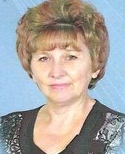 1. Прізвище, ім'я, по батькові педагога       Гусаренко Катерина Михайлівна2. Повна дата народження     06 січня 1957 року3. Повна назва навчального закладу, де працює       Загальноосвітня школа І-ІІІ ступенів  №3  Покровської міської  ради  Донецької  області4. Предмет, який викладає      географія5. Загальний стаж     44роки6. Педагогічний стаж      38 років7. Категорія, звання, нагороди       Учитель І категорії, нагороджена грамотами МОН України,    облоно, міськво8. Повна домашня адреса      м. Покровськ, м-н «Шахтарський» б.17,кв.569. Контактний телефон      Тел.: 097361540910. Вид обдарованості, яку розвиває (інтелектуальна, практично-перетворювальна, художньо-естетична, психомоторна) (підкреслити)11. Досягнення за 2 навчальні роки (підготовка переможців та призерів олімпіад, конкурсів, змагань тощо)                     Директор ЗОШ № 3                                                    І.В. Супрунович                     30.05.2019р.Навчальний рікОбласний рівеньОбласний рівеньНавчальний рікНазва заходурезультат2018-2019Учениця 10 класу Гергуленко Тетяна Всеукраїнська учнівська олімпіада з географіїІІІ місце